Eligibility Criteria for 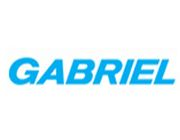 GABRIEL INDIA LTD, HOSUR PLANT, CHENNAI1.GenderFemale (Vacancy- 30) only2.Age Limit18 to 21 yearsShould have attained / reached 18 years as on22ndApril2020.3.QualificationCandidates who have passed out in 2019, 2020 (Without Backlogs in previous two years) are only eligible.Candidate should hold the marks cards of all semesters / years + Diploma Certificate, 10th and +2 also if available.2019, 2020 passed out candidates must bring all the mark sheets, provisional certificate, ID and Address proof. Adhar card is must.  4. BranchMechanical          2. Automobile        3. Production        4.  Electrical        5.   Electronics5. Address of Work, Plant & 6. Benefits If any, any Enquiry NeedGabriel India ltd, Hosur Plant , Tamilnadu, 6000561st  Year salary – 11500/-Subsidized Hostel accommodation, transportation and canteen facilities will be provided. For Female candidates accommodations provide until their marriage/resigned.Free Transportation is providing from the hostel to factory, Lady Guard will accompany the girls from the factory to the girl’s hostel after B shift gets over. Company Providing BTECH facilities also as a distance course while working time. (if your eligible)Free Uniform.Separate Boys & Girls Hostel.There will be 3 shifts rotation shifts.A 6..00 am to 2.00 pmB 2.00 pm to 10.00 pmC 10.00 pm to 6.00 amNote: - After successful completion of training period (OET) as per performance they will go next designation After One year, the salary will be increased by 15% based on performance & the designation remains the Changed.Bonus / EX-Gratia will give on the occasion of Every Year Dushera or Diwali Festival.Note: No Charges, No Commercial Fees, No Transaction For Candidates.Contact:- Er.Mansoor (9444404150)(Managing Director, Life Line Charitable & Education Trust) (Cum-Training & Placement Officer)OSE POLYTECHNIC,BAM